Н А К А З 16.09.2016                                                                                                № 220Про проведення І,ІІ етапів Всеукраїнських учнівських олімпіад із навчальних предметів у загальноосвітніх навчальних закладахХолодногірського району у 2016/2017 навчальному роціНа виконання наказів Міністерства освіти і науки України від 19.08.2016 № 1006  «Про проведення Всеукраїнських учнівських олімпіад і турнірів з навчальних предметів у 2016/2017 навчальному році», Департаменту освіти і науки Харківської обласної державної адміністрації від 12.09.2016 №344 «Про проведення І,ІІ етапів Всеукраїнських учнівських олімпіад із навчальних предметів у Харківській області у 2016/2017 навчальному році», відповідно до Положення про Всеукраїнські учнівські олімпіади, турніри, конкурси з навчальних предметів, конкурси-захисти науково-дослідницьких робіт, олімпіади зі спеціальних дисциплін та конкурси фахової майстерності, затвердженого наказом Міністерства освіти і науки, молоді та спорту України від 22.09.2011 № 1099, зареєстрованого в Міністерстві юстиції України 17.11.2011 за № 1318/20056 (із змінами), Правил проведення І, ІІ, ІІІ етапів Всеукраїнських учнівських олімпіад із навчальних предметів у Харківській області, затверджених наказом Головного управління освіти і науки Харківської обласної державної адміністрації від 25.04.2012 № 241, зареєстрованим у Головному управлінні юстиції у Харківській області 14.06.2012 за № 42/1405 та річного плану роботи Управління освіти адміністрації Холодногірського району Харківської міської ради, з метою створення належних умов для виявлення й підтримки обдарованої молоді, розвитку її інтересів, організованого проведення І, ІІ етапів і підготовки до ІІІ етапу Всеукраїнських учнівських олімпіад із навчальних предметівНАКАЗУЮ:Провести ІІ етап Всеукраїнських учнівських олімпіад із навчальних предметів згідно з графіком (додаток 1).З 05.11.2016 по 25.12.2016 2. Затвердити склад оргкомітету та журі ІІ етапу Всеукраїнських учнівських олімпіад із навчальних предметів у 2016/2017 навчальному році (додаток 2).3.  Директорам загальноосвітніх навчальних закладів:3.1. Провести І етап Всеукраїнських учнівських олімпіад із навчальних предметів згідно з графіком (додаток 3).										 До 26.10.20163.2. Надати до методичного центру Управління освіти звіти про проведення        І етапу Всеукраїнських учнівських олімпіад із навчальних предметів, відомості про переможців І етапу та заявки на участь у ІІ  етапі            (додатки 4,5,6).								           До 30.10.20163.3. Забезпечити явку учнів для участі у ІІ етапі Всеукраїнських учнівських олімпіад з навчальних  предметів згідно з заявками.З 05.11.2016 по 25.12.2016 3.4. Призначити відповідальних за збереження життя та здоров’я учнів які беруть участь у  ІІ етапі Всеукраїнських учнівських олімпіад із навчальних предметів у 2016/2017 навчальному році.4.  Методисту методичного центру Управління освіти Решетніковій Л.І.:4.1.Здійснити організаційне та методичне забезпечення І етапу Всеукраїнських учнівських олімпіад із навчальних предметів.	   З 03.10.2016 по  25.10.20164.2. Організувати роботу оргкомітету на період підготовки та проведення       ІІ етапу Всеукраїнських учнівських олімпіад із навчальних предметів. З 05.11.2016  по 25.12.20164.3. Надіслати до комунального вищого навчального закладу «Харківська академія неперервної освіти» (в електронному та паперовому варіантах) звіт про проведення ІІ етапу Всеукраїнських учнівських олімпіад із навчальних предметів, заявку на участь команд у ІІІ етапі Всеукраїнських учнівських олімпіад із навчальних предметів.                                                                            Протягом 10 днів після                                                                             проведення відповідної                                                                                олімпіади, але не пізніше                                                                                 30 грудня поточного року4.4. Сформувати кількісний склад команд ІІІ етапу відповідних Всеукраїнських учнівських олімпіад із навчальних предметів 4.5. Забезпечити участь районних команд у ІІІ етапі Всеукраїнських учнівських олімпіад із навчальних предметів у 2016/2017 навчальному році.4.6. Підготувати лист до головного лікаря МДКЛ № 19 з проханням сприяти забезпеченню медичного обслуговування учнів під час проведення ІІ етапу Всеукраїнських учнівських олімпіад із навчальних предметів у 2016/2017 навчальному році згідно з графіком проведення.	До 30.10.20165. Директорам Харківської гімназії №13 Харківської міської ради Харківської області Нев’ядомській Т.В, Харківської спеціалізованої школи І-ІІІ ступенів №18 Харківської міської ради Харківської області Стеценко І.Ю.,  Харківської гімназії №86 Харківської міської ради Харківської області Нейман С.С., Харківської спеціалізованої школи І-ІІІ ступенів №87 Харківської міської ради Харківської області Шатохіній Л.П., Харківської спеціалізованої школи І-ІІІ ступенів №108 Харківської міської ради      Закіпній Л.М., Харківської загальноосвітньої школи І-ІІІ ступенів №126 Харківської міської ради Харківської області Усіченко Л.М., Харківської загальноосвітньої школи І-ІІІ ступенів №136 Харківської міської ради Харківської області Рябоштан Г.М., Харківської гімназії №152 Харківської міської ради Харківської області  Луценко Л.В.:5.1. Створити належні умови для проведення ІІ етапу Всеукраїнських учнівських олімпіад із навчальних предметів, забезпечити чергування адміністрації та вчителів.5.2. Вирішити технічні питання щодо отримання та якісного друку завдань    ІІ етапу Всеукраїнських учнівських олімпіад із навчальних предметів.В день проведення олімпіади6. Завідувачу лабораторіїї комп‘ютерних технологій в освіті Зубахіну І.М. розмістити цей наказ на сайті Управління освіти.                                                                                                                         23.09.20167. Контроль за виконанням даного наказу покласти на  завідувача методичного центру  Ляліну Т.Є.Начальник Управління освіти                                         І.І.ГорбачоваЗ наказом ознайомлені:Ляліна Т.Є.Зубахін І.М.Решетнікова Л.І.Лінниченко Т.А.Сниткіна Т.І.Нестеренко Н.М.Решетнікова Л.І.                                                                                        Додаток 1                                                                                        до наказу Управління освіти                                                                                         адміністрації Холодногірського району                                                                                        Харківської міської ради від 16.09.2016 № 220  Графік проведення 
ІІ етапу Всеукраїнських учнівських олімпіад 
із навчальних предметів у 2016/2017 навчальному році                                                                                                        Додаток 2                                                                                                                                                                                                                                                               до наказу Управління освіти                                                                                                                                                                                                                                                                       адміністрації Холодногірського району                                                                                       Харківської міської радивід 16.09.2016 № 220  Склад оргкомітетуІІ етапу Всеукраїнських учнівських олімпіад із навчальних предметів у 2016/2017 навчальному роціГолова оргкомітету:  Ляліна Т.Є — завідувач методичного центру Управління освіти адміністрації Холодногірського району        Харківської міської  ради.Члени оргкомітету:                                                                                        Продовження                                                                                       Додаток 2                                                                                                                                                                                                                                                                 до наказу Управління освіти                                                                                                                                                                                                                                                                             адміністрації Холодногірського району                                                                                                                                                                                                                                            Харківської міської ради                                                                                                                                                                                                                                     від 16.09.2016 № 220Склад журі та апеляційних комісійІІ етапу Всеукраїнських учнівських олімпіад із навчальних предметів у 2016/2017 навчальному році                                                                                       Додаток 3                                                                                       до наказу Управління освіти                                                                                        адміністрації Холодногірського району                                                                                       Харківської міської ради                                                                                       від 16.09.2016 № 220Графік проведення 
І етапу Всеукраїнських учнівських олімпіад 
із навчальних предметів у 2016/2017 навчальному році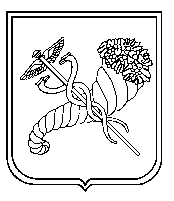 №з/пПредметКласи ДатаМісце проведення ПІБВІДПОВІДАЛЬНОГОТрудове навчання9,1105.11.2016ХЗОШ №126Решетнікова Л.І.Російська мова та література8-1106.11.2016ХГ №152Лінниченко Т.А.Географія8-1112.11.2016ХГ №13Лінниченко Т.А.Екологія10-1113.11.2016ХЗОШ №136Ляліна Т.Є.Історія8-1119.11.2016ХСШ №87Сниткіна Т.І.Математика6-1120.11.2016ХГ №152Решетнікова Л.І.Українська мова та література7-1126.11.2016ХЗОШ №126Лінниченко Т.А.Іноземна мова   англійська 8-1127.11.2016ХСШ №18Решетнікова Л.І.Іноземна мова німецька8-1127.11.2016ХСШ №87Нестеренко Н.М.Іноземна мова французька8-1127.11.2016ХСШ №108Лінниченко Т.А.Хімія7-1103.12.2016ХЗОШ №136Ляліна Т.Є.Фізика7-1104.12.2016ХЗОШ №126Решетнікова Л.І. Економіка9-1110.12.2016ХЗОШ №126Сниткіна Т.І.Інформатика8-1111.12.2016ХГ №86Решетнікова Л.І.Біологія8-1117.12.2016ХГ №152Решетнікова Л.І.Астрономія10-1118.12.2016ХЗОШ №126Решетнікова Л.І.Правознавство 9-1124.12.2016ХГ №152Лінниченко Т.А.Інформаційні технології9-1125.12.2016ХГ №86Решетнікова Л.І.Решетнікова Л.І.     -  методист методичного центру Управління освіти адміністрації  Холодногірського  району Харківської міської  ради;Лінниченко Т.А.    -методист методичного центру Управління освіти адміністрації  Холодногірського  району Харківської міської  ради; Нестеренко Н.Мметодист методичного центру управління освіти адміністрації  Холодногірського  району Харківської міської  ради;Сниткіна Т.І.          -методист методичного центру Управління освіти адміністрації  Холодногірського  району Харківської міської  ради;Нев‘ядомська Т.В. -директор Харківської гімназії № 13 Харківської міської ради Харківської області;Стеценко І.Ю.        -директор Харківської спеціалізованої школи І-ІІІ ступенів     № 18 Харківської міської ради Харківської області;Непман С.С.           -Директор Харківської гімназії №86 Харківської міської ради Харківської областіШатохіна Л.П.        -                      директор Харківської спеціалізованої школи І-ІІІ ступенів     № 87 Харківської міської ради Харківської області;Закіпна Л.М.           -директор Харківської спеціалізованої школи І-ІІІ ступенів    № 108 Харківської міської ради Харківської області;Усиченко Л.М.       - директор Харківської загальноосвітньої школи   І-ІІІ ступенів № 126 Харківської міської ради Харківської області;Рябоштан Г.М.       - директор Харківської загальноосвітньої школи І-ІІІ ступенів № 136 Харківської міської ради Харківської області;Луценко Л.В.          -директор Харківської гімназії № 152 Харківської міської ради Харківської області.Навчальний предметМісце проведенняДата проведенняЧлени журіЗНЗ №Трудове навчання  ХЗОШ  №12605.11.2016Голова журі:Буднік Олена Дмитрівна126Трудове навчання  ХЗОШ  №12605.11.2016Сотниченко Володимир Вікторович13Трудове навчання  ХЗОШ  №12605.11.2016Сухоруков Олег Борисович126Трудове навчання  ХЗОШ  №12605.11.2016Молчанов Євген Анатолійович86Трудове навчання  ХЗОШ  №12605.11.2016Кирилко Анатолій Вікторович108Трудове навчання  ХЗОШ  №12605.11.2016Сухоруков Олег Борисович126Трудове навчання  ХЗОШ  №12605.11.2016Калмаков Володимир Макарович152Трудове навчання  Лукашенко Людмила Геннадіївна13Трудове навчання  Полякова Тетяна Сергіївна18Трудове навчання  Яковенко Ольга Олексіївна57Трудове навчання  Шевченко Діана Володимирівна67Трудове навчання  Крестенко Олена Олександрівна69Трудове навчання  Крівша Вікторія Олексіївна87Трудове навчання  Шинкар Ірина Іванівна108Трудове навчання  Губська  Людмила Іванівна126Трудове навчання  Борисенко Вікторія МиколаївнаТрудове навчання  Корнієнко Олена Василівна152Російська моваХГ №15206.11.2016Таранець Ірина Ігорівна152Російська моваХГ №15206.11.2016Гирка Любов ВасилівнаЖужельська Олена Іванівна18Російська моваХГ №15206.11.2016Ходак Катерина ІванівнаАртамонова Таїса КостянтинівнаЧорна Алла Іванівна57Російська моваХГ №15206.11.2016Жовтобрюх Микола ПантєлєєвичКолодяжна Аліа Володимирівна67Російська моваХГ №15206.11.2016Сребняк Ольга Володимирівна69Російська моваХГ №15206.11.2016Каневська Інна Володимирівна86Російська моваХГ №15206.11.2016Калініна Оксана ВсеволодівнаСтрельникова Ольга Анатоліївна126Російська моваХГ №15206.11.2016Сенченко Олена Миколаївна136Російська моваХГ №15206.11.2016Косицька Олена МихайлівнаДолбешко Олена  Вікторівна152Географія ХГ №1312.11.2016Голова журі:Яценко Інна Олексіївна152Географія ХГ №1312.11.2016Сердюк Вікторія ГеннадіївнаПетлевська Вікторія Олегівна13Географія ХГ №1312.11.2016Бєлєвцова Олена Михайлівна18Географія ХГ №1312.11.2016Лазуренко Андрій Ігорович57Географія ХГ №1312.11.2016Шульга Марина Євгенівна67Географія ХГ №1312.11.2016Володіна Ірина Всеволодівна69Географія ХГ №1312.11.2016Пономаренко Тетяна Миколаївна87Географія ХГ №1312.11.2016Степанова Наталія Леонідівна108Географія ХГ №1312.11.2016Усова Олена ВікторівнаГримковська Валентина Василівна126Екологія ХЗОШ №13613.11.2016Голова журі:Оліференко Олена Петрівна152Екологія ХЗОШ №13613.11.2016Коленова Тетяна Вікторівна13Екологія ХЗОШ №13613.11.2016Кравцова Олександра Володимирівна18Екологія ХЗОШ №13613.11.2016Багнюкова Оена Вікторівна 57Екологія ХЗОШ №13613.11.2016Моісєєнко Тетяна Миколаївна67Екологія ХЗОШ №13613.11.2016Дей Олена ВолодимирівнаВоробйова Антоніна Михайлівна69Екологія ХЗОШ №13613.11.2016Донда Маріанна Ігорівна86Екологія ХЗОШ №13613.11.2016Бережна Ольга Павлівна87Екологія ХЗОШ №13613.11.2016Турчанінова Людмила Миколаївна108Екологія ХЗОШ №13613.11.2016Одинцова Зоя Іванівна126Екологія ХЗОШ №13613.11.2016Осетинська Анастасія Ігорівна136Історія ХСШ №8719.11.2016Голова журі:Леус Лариса Володимирівна87Історія ХСШ №8719.11.2016Кальнооченко Ірина Миколаївна13Історія ХСШ №8719.11.2016Касімова Марина Борисівна18Історія ХСШ №8719.11.2016Зінченко Віта Володимирівна57Історія ХСШ №8719.11.2016Старчак Володимир Сергійович67Історія ХСШ №8719.11.2016Мерзлікіна Маріанна Михайлівна
Стовбуненко Наталія Володимирівна69Історія ХСШ №8719.11.2016Молчанов Євген АнатолійовичКорнієнко Ольга Олександрівна86Історія ХСШ №8719.11.2016Панова Світлана Леонтіївна87Історія ХСШ №8719.11.2016Смага Тетяна Василівна108Історія ХСШ №8719.11.2016Кочанова Наталія ВолодимирівнаВишняк Людмила Миколаївна126Історія ХСШ №8719.11.2016Соколов Ігор Вікторович136Історія ХСШ №8719.11.2016Чернега Світлана   Володимирівна Башинська Людмила  Василівна152Математика ХГ №15220.11.2016Голова журі:Пономаренко Юлія Вікторівна152Математика ХГ №15220.11.2016Чередніченко Ірина Валентинівна     Самаріна Марія Андріївна Спесівцева Любов Вікторівна13Математика ХГ №15220.11.2016Озерова Валентина МиколаївнаГердій Ірина Миколаївна18Математика ХГ №15220.11.2016Гламаздіна Валентина Миколаївна
Зінченко Наталія Арнольдівна57Математика ХГ №15220.11.2016Почтарьова Юлія ВячеславівнаІванов Роман Романович67Математика ХГ №15220.11.2016Маслова Маргарита ОлександрівнаКіфоренко Інна Олександрівна69Математика ХГ №15220.11.2016Шило Наталія АнатоліївнаКустурова Тетяна Анатоліївна86Математика ХГ №15220.11.2016Шкарлат Світлана ІванівнаРачок Алла Михайлівна87Математика ХГ №15220.11.2016Москалець Раїса Миколаївна Петренко Олена Миколаївна108Математика ХГ №15220.11.2016Попова Вікторія ІванівнЧижова Юлія Германівна126Математика ХГ №15220.11.2016Кас‘яненко Лілія Григорівна136Математика ХГ №15220.11.2016Калюжна Надія ІванівнаФролова Раїса  Михайлівна152Українська мова та літератураХЗОШ  №12626.11.2016Голова журі:Бендега Світлана Петрівна126Українська мова та літератураХЗОШ  №12626.11.2016Марценко Віра Анатоліївна   Самофал Людмила МиколаївнаКуц Лариса АнатоліївнаРудь Галина Олександрівна13Українська мова та літератураХЗОШ  №12626.11.2016Гавриленко Катерина Іванівна
Кулєва Надія ІванівнаФурсова Лариса Миколаївна18Українська мова та літератураХЗОШ  №12626.11.2016Назаренко Любов Яківна57Українська мова та літератураХЗОШ  №12626.11.2016Ріпка Ігор ВікторовичМартиросянц наталія Віталіївна67Українська мова та літератураХЗОШ  №12626.11.2016Онищенко Анна Іванівна69Українська мова та літератураХЗОШ  №12626.11.2016Сіра Анжеліка Миколаївна Колесник Таїсія Сергіївна86Українська мова та літератураХЗОШ  №12626.11.2016Большакова Надія ОлексіївнаЦерещенко Раїса Олександрівна87Українська мова та літератураХЗОШ  №12626.11.2016Тимофєєва Світлана Миколаївна108Українська мова та літератураХЗОШ  №12626.11.2016Вірик Оксана Іванівна Кудрявцева Людмила ВасилівнаНагула Наталія Іванівна126Українська мова та літератураХЗОШ  №12626.11.2016Кучерява Таїсія Семенівна136Українська мова та літератураХЗОШ  №12626.11.2016Толкачова Світлана ІванівнаХарченко Вікторія МиколаївнаБалагура Юлія  Євгенівна152Іноземні мови:Англійська ХСШ №1827.11.2016Голова журі: Анохіна Світлана Володимирівна152Іноземні мови:Англійська ХСШ №1827.11.2016Шульман Ірина Віталіївна    Бардась Валентина Ісламівна13Іноземні мови:Англійська ХСШ №1827.11.2016Куликова Людмила Василівна
Асадулова Айнур Гадирівна
Руда Катерина Анатоліївна
Шелест Аліна Сергіївна18Іноземні мови:Англійська ХСШ №1827.11.2016Григорян Наталя Георгіївна
Красікова Вікторія СергіївнаПаславська Олена Володимирівна57Іноземні мови:Англійська ХСШ №1827.11.2016Овсюк Дар‘я РостиславівнаБайкулова Юлія Вячеславівна67Іноземні мови:Англійська ХСШ №1827.11.2016Мальцева Ольга Іванівна69Іноземні мови:Англійська ХСШ №1827.11.2016Ахмедова Узлуфат  РаджабівнаЗахарова Галина Володимирівна86Іноземні мови:Англійська ХСШ №1827.11.2016Яскот Лариса ІгорівнаБондаренко Вікторія ПавлівнаМихальова Юлія Геннадіївна87Іноземні мови:Англійська ХСШ №1827.11.2016Коваленко Тетяна Петрівна Олійник Ганна Богданівна108Іноземні мови:Англійська ХСШ №1827.11.2016Колісніченко Ірина МихайлівнаДмитриева Ольга  Миколаївна126Іноземні мови:Англійська ХСШ №1827.11.2016Бота Тетяна Іванівна136Іноземні мови:Англійська ХСШ №1827.11.2016Сіконенко Тетяна   Анатоліївна152Німецька ХСШ №8727.11.2016Голова журі:Настаченко Вікторія Іванівна87Німецька ХСШ №8727.11.2016 Біломурова Ольга АндріївнаШепель Олесаедр Віталійович18Німецька ХСШ №8727.11.2016Павліщева Євгенія Анатоліївна87Німецька ХСШ №8727.11.2016Канішева Олена Миколаївна86Німецька ХСШ №8727.11.2016Корчак Ольга ВолодимирівнаБогданова Віта Олегівна126Німецька ХСШ №8727.11.2016Батуліна Вікторія Василівна136Німецька ХСШ №8727.11.2016Левченко Світлана Анатоліївна152Французька ХСШ №10827.11.2016Голова журі:Радченко Людмила Володимирівна108Французька ХСШ №10827.11.2016Кутенська Інна Миколаївна Надточій Алла Миколаївна 
Кагал Валентина Олексіївна Мартиросян Ірина Едуардівна 
Склярова Алла Олексіївна Кононенко Тетяна Леонідівна 
Малєєва Ірина Анатоліївна108Хімія ХЗОШ №13603.12.2016Голова журі:Осетинська Анастасія Ігорівна136Хімія ХЗОШ №13603.12.2016Фесенко Ольга Сергіївна13Хімія ХЗОШ №13603.12.2016Гнатовська Тетяна Миколаївна18Хімія ХЗОШ №13603.12.2016Рєчкіна Ольга Василівна 57Хімія ХЗОШ №13603.12.2016Моісєєнко Тетяна Миколаївна67Хімія ХЗОШ №13603.12.2016Фоменко Ірина Олексіївна69Хімія ХЗОШ №13603.12.2016Коваль Алла ВолодимирівнаХарченко Оксана Володимирівна86Хімія ХЗОШ №13603.12.2016Нікішина Анжеліка Олександрівна87Хімія ХЗОШ №13603.12.2016Редько Інна Анатоліївна108Хімія ХЗОШ №13603.12.2016Косенко Олена Єгорівна126Хімія ХЗОШ №13603.12.2016Лугова Людмила ПилипівнаМарусова Інна Олександрівна152Фізика ХЗОШ №12604.12.2016Голова журі:Ткаченко Оксана МихайлівнаФізика ХЗОШ №12604.12.2016Мартинова Олена Анатоліївна13Фізика ХЗОШ №12604.12.2016Панченко Оксана Миколаївна18Фізика ХЗОШ №12604.12.2016Рудась Інеса Антонівна57Фізика ХЗОШ №12604.12.2016Іванов Роман Романович67Фізика ХЗОШ №12604.12.2016Шило Наталія Анатоліївна86Фізика ХЗОШ №12604.12.2016Толста Тетяна Михайлівна87Фізика ХЗОШ №12604.12.2016Бутко Наталія Євгенівна108Фізика ХЗОШ №12604.12.2016Бухтіярова Ганна Федорівна126Фізика ХЗОШ №12604.12.2016Браїловська Наталія Вячеславівна136Фізика ХЗОШ №12604.12.2016Пономаренко Альона Валеріївна152Економіка ХЗОШ  №12610.12.2016Голова журі:Константинова Ганна Іванівна126Економіка ХЗОШ  №12610.12.2016Гаплевський Павло Олексійович13Економіка ХЗОШ  №12610.12.2016Агафонова Галина Вікторовна18Економіка ХЗОШ  №12610.12.2016Красікова Вікторія Сергіївна57Економіка ХЗОШ  №12610.12.2016Шульга Марина Євгенівна67Економіка ХЗОШ  №12610.12.2016Володіна Ірина Всеволодівна69Економіка ХЗОШ  №12610.12.2016Шило Наталія Анатоліївна86Економіка ХЗОШ  №12610.12.2016Пономаренко Тетяна Миколаївна87Економіка ХЗОШ  №12610.12.2016Степанова Наталія Леонідівна108Економіка ХЗОШ  №12610.12.2016Карась Андрій Григорович136Економіка ХЗОШ  №12610.12.2016Дегтярьов Станіслав Валерійович152Інформатика ХГ  №8611.12.2016Голова журі:Жеребкін Олександр Васильович86Інформатика ХГ  №8611.12.2016Гаплевський Павло Олексійович13Інформатика ХГ  №8611.12.2016Агафонова Галина Вікторовна18Інформатика ХГ  №8611.12.2016Рєчкіна Ольга Василівна57Інформатика ХГ  №8611.12.2016Вербельчук Руслана Сергіївна67Інформатика ХГ  №8611.12.2016Єрьомка Тетяна Юріївна69Інформатика ХГ  №8611.12.2016Кожевнікова Ірина Миколаївна87Інформатика ХГ  №8611.12.2016Петренко Олена Миколаївна108Інформатика ХГ  №8611.12.2016Дмитрієва Тетяна ПетрівнаПугач Ганна Іванівна126Інформатика ХГ  №8611.12.2016Карась Андрій Григорович136Інформатика ХГ  №8611.12.2016Катуніна Ольга ОлександрівнаСтешенко О  М152Біологія ХГ №15217.12.2016Голова журі:Оліференко Олена Петрівна152Біологія ХГ №15217.12.2016Чуб Лариса МиколаївнаКоленова Тетяна Вікторівна13Біологія ХГ №15217.12.2016Кравцова Олександра Володимирівна18Біологія ХГ №15217.12.2016Багнюкова Олена Вікторівна 57Біологія ХГ №15217.12.2016Моісєєнко Тетяна Миколаївна67Біологія ХГ №15217.12.2016Дей Олена Володимирівна69Біологія ХГ №15217.12.2016Казенна  Лілія Іванівна86Біологія ХГ №15217.12.2016Бережна Ольга Павлівна87Біологія ХГ №15217.12.2016Турчанінова Людмила Миколаївна108Біологія ХГ №15217.12.2016Устименко Валерія Володимирівна126Біологія ХГ №15217.12.2016Піпа Олена Анатоліївна136Астрономія ХЗОШ №12618.12.2016Голова журі:Ткаченко Оксана Михайлівна126Астрономія ХЗОШ №12618.12.2016Мартинова Олена Анатоліївна13Астрономія ХЗОШ №12618.12.2016Панченко Оксана Миколаївна18Астрономія ХЗОШ №12618.12.2016Рудась Інеса Антонівна57Астрономія ХЗОШ №12618.12.2016Іванов Роман Романович67Астрономія ХЗОШ №12618.12.2016Кулік  Тетяна Анатоліївна86Астрономія ХЗОШ №12618.12.2016Толста Тетяна Михайлівна87Астрономія ХЗОШ №12618.12.2016Бутко Наталія Євгенівна108Астрономія ХЗОШ №12618.12.2016Бухтіярова Ганна Федорівна126Астрономія ХЗОШ №12618.12.2016Браїловська Наталія Вячеславівна136Астрономія ХЗОШ №12618.12.2016Дегтярьов Станіслав Валерійович152Правознавство ХГ №15224.12.2016Голова журі:Харченко Оксана Валеріївна152Правознавство ХГ №15224.12.2016Доброхотова Лариса Василівна13Правознавство ХГ №15224.12.2016Зінченко Віта Володимирівна57Правознавство ХГ №15224.12.2016Старчак Володимир Сергійович67Правознавство ХГ №15224.12.2016Бондаренко Ірина Володимирівна69Правознавство ХГ №15224.12.2016Нейман Володимир Всеволодович86Правознавство ХГ №15224.12.2016Леус Лариса Вадимівна87Правознавство ХГ №15224.12.2016Смага Тетяна Василівна108Правознавство ХГ №15224.12.2016Кочанова Наталія Володимирівна126Правознавство ХГ №15224.12.2016Дундич Дмитро Миколайович136Правознавство ХГ №15224.12.2016Башинська Людмила ВасилівнаЧернега Світлана   Володимирівна152Інформаційні технологіїХГ №8625.12.2016Голова журі:Жеребкін Олександр Васильович86Інформаційні технологіїХГ №8625.12.2016Гаплевський Павло Олексійови13Інформаційні технологіїХГ №8625.12.2016Агафонова Галина Вікторівна18Інформаційні технологіїХГ №8625.12.2016Рєчкіна Ольга Василівна57Інформаційні технологіїХГ №8625.12.2016Вербельчук Руслана Сергіївна67Інформаційні технологіїХГ №8625.12.2016Єрьомка Тетяна Юріївна69Інформаційні технологіїХГ №8625.12.2016Кожевнікова Ірина Миколаївна87Інформаційні технологіїХГ №8625.12.2016Петренко Олена Миколаївна108Інформаційні технологіїХГ №8625.12.2016Дмитрієва Тетяна ПетрівнаПугач Ганна Іванівна126Інформаційні технологіїХГ №8625.12.2016Карась Андрій Григорович136Інформаційні технологіїХГ №8625.12.2016Катуніна Ольга ОлександрівнаСтешенко О М152№з/пДатаПредмет 03.10.2016Математика04.10.2016Географія05.10.2016Російська мова та література06.10.2016Хімія 07.10.2016Історія10.10.2016Біологія 11.10.2016Українська мова та література12.10.2016Фізика13.10.2016Іноземні мови: англійська, німецька, французька 17.10.2016Економіка18.10.2016Правознавство 19.10.2016Інформатика20.10.2016Астрономія21.10.2016Екологія24.10.2016Трудове навчання25.10.2016Інформаційні технології